Małopolski Związek Stowarzyszeń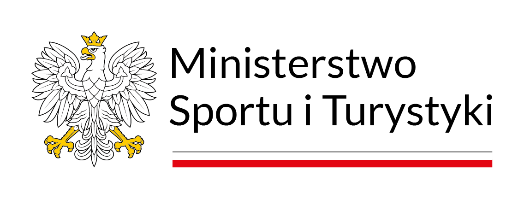 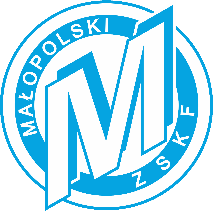 Kultury Fizycznej30-003 Kraków; ul. Śląska 5/1NIP: 675-12-19-067tel. 504 244 575www.olimpiada.malopolska.pl   e-mail: biurof@ olimpiada.malopolska.pl Delegacja SędziowskA / Ekwiwalent za poniEsione kosztynr ………/…………/oom/2024Małopolski Związek Stowarzyszeń Kultury Fizycznej powołuje Pana/ią* do pełnienia obowiązków sędziego
w sporcie ………………………….……………………………… podczas XXX Ogólnopolskiej Olimpiady Młodzieży w sportach zimowych Małopolska 2024 rozgrywanej w miejscowości ………………..……….….……………………, w terminie ………………………………Oferowane warunkiRyczałt sędziowski brutto zgodnie z ogłoszonym przez Ministra Sportu i Turystyki programem dofinansowania ze środków Funduszu Rozwoju Kultury Fizycznej zadań z obszaru wspierania szkolenia sportowego i współzawodnictwa młodzieży związanego ze szkoleniem i współzawodnictwem zawodników kadry wojewódzkiej oraz związanego z organizacją zawodów finałowych ogólnopolskiej olimpiady młodzieży w sporach zimowych, halowych i letnich w 2024 r. w kwocie łącznej:........................................... złWysokość kwoty zwrotu kosztów przejazdu powinna być udokumentowana biletami, rachunkami lub fakturami publicznego transportu zbiorowego (w klasie II/ekonomicznej z uwzględnieniem ulgi przysługującej delegowanemu), analogicznie do rozporządzenia Ministra Pracy i Polityki Społecznej z dnia 29 stycznia 2013 r. w sprawie należności przysługujących pracownikowi zatrudnionemu w państwowej lub samorządowej jednostce sfery budżetowej z tytułu podróży służbowych (Dz. U. 2023 poz. 2190). Dopuszcza się zwrot kosztów podróży uczestników zadania samochodem prywatnym na zasadach rozliczania kosztów podróży krajowych, przy czym stawka za 1 km nie może być wyższa niż 0,50 zł............................................ złPraca sędziego będzie wykonana zgodnie z przepisami kodeksu cywilnego oraz w związku z art. 6 ust. 1. lit. b. i c. RODO.Płatność gotówką w dniu zakończenia zawodów* / przelewem w terminie do 30 dni od otrzymania rachunku*.Wyrażam zgodę na otrzymanie deklaracji PIT-11 (wykaz wypłaconych za rachunek kwot brutto wyższych niż 200,00 zł za dany rok do rozliczenia z US) w formie elektronicznej, za pośrednictwem poczty elektronicznej. Deklarację proszę wysłać
na adres e-mail wskazany na pierwszej stronie.Rachunek kosztów	…………………………, dnia ………………… r.wystawiony dla Małopolskiego Związku Stowarzyszeń Kultury Fizycznej, ul. Śląska 5/1, 30-003 Krakówprzez:.	………………………………………………………	Nazwisko i Imię sędziegoEwidencja godzin pracy sędziego:Podatek dochodowy odprowadzono:	WB nr ……. /2024 MS z dnia ………………… r.Umowa
używania samochodu prywatnego do celów służbowychzawarta w dniu ………………… r. pomiędzy Małopolskim Związkiem Stowarzyszeń Kultury Fizycznej, 
ul. Śląska 5/1, 30-003 Kraków, reprezentowanym przez:Prezesa Zarządu – Jerzego Janczy,zwanym dalej „Organizatorem”, a:zwanym dalej "Sędzią", o następującej treści:§ 1Sędzia oświadcza, że jest właścicielem*/dysponentem* samochodu osobowego o nr rejestracyjnym ……………………… o pojemności silnika …………… cm³ zwanego dalej „samochodem prywatnym”.§ 2Sędzia zobowiązuje się używać samochodu prywatnego do celów służbowych w jazdach zamiejscowych, związanych z pełnieniem funkcji sędziego na zawodach finałowych XXX Ogólnopolskiej Olimpiady Młodzieży w sportach zimowych Małopolska 2024 w sporcie: ………………………………………………………, rozgrywanych w miejscowości ……………………………………… w dniach od ……………………… (data przyjazdu) do ……………………… (data wyjazdu).§ 3Zwrot kosztów za dojazd na zawody nastąpi na podstawie delegacji sędziowskiej / ekwiwalentu za poniesione koszty w wysokości iloczynu przejechanych kilometrów i stawki za 1 km przebiegu pojazdu wynoszącej 0,50 zł / km w samochodzie prywatnym.§ 4Rozliczenie kosztów podróży Sędziego będzie dokonywane gotówką w dniu zakończenia zawodów* / przelewem w terminie do 30 dni od otrzymaniu rachunku*.§ 5Organizator nie ponosi odpowiedzialności za uszkodzenia samochodu prywatnego powstałe w trakcie jego używania do ww. celu.§ 6Niniejsza umowa zostaje zawarta na czas określony, tj. od …………2024 r. (data przyjazdu) do ………… 2024 r. data wyjazdu)§ 7W sprawach nieuregulowanych niniejszą umową zastosowanie mają przepisy Kodeksu cywilnego oraz rozporządzenia Ministra Pracy i Polityki Społecznej z dnia 29 stycznia 2013 r. w sprawie wysokości oraz warunków ustalania należności przysługujących pracownikowi zatrudnionemu w państwowej lub samorządowej jednostce sfery budżetowej z tytułu podróży służbowej na terenie kraju (Dz.U. 2023 poz. 2190).§ 8Wszelkie zmiany niniejszej umowy wymagają formy pisemnej pod rygorem nieważności, w postaci aneksu. § 9Niniejsza umowa sporządzona została w dwóch jednobrzmiących egzemplarzach, po jednym dla każdej ze stron.	Sędzia	OrganizatorEwidencja przebiegu pojazduNazwisko i Imię sędziegoNazwisko i Imię sędziegoNazwisko i Imię sędziegoNazwisko i Imię sędziegoNazwisko i Imię sędziegoPESELPESELPESELPESELPESELPESELPESELPESELPESELPESELPESELUlicaUlicaNr domuNr domuNr lokaluMiejscowośćMiejscowośćMiejscowośćMiejscowośćMiejscowośćMiejscowośćMiejscowośćMiejscowośćMiejscowośćMiejscowośćMiejscowośćTelefonAdres e-mailAdres e-mailKod pocztowyKod pocztowyPocztaPocztaPocztaPocztaPocztaPocztaPocztaPocztaPocztaPocztaPocztaUrząd Skarbowy – nazwaUrząd Skarbowy – nazwaUrząd Skarbowy – nazwaNr uprawnienia*/ licencji sędziowskiej*Nr uprawnienia*/ licencji sędziowskiej*Nr uprawnienia*/ licencji sędziowskiej*Nr uprawnienia*/ licencji sędziowskiej*Nr uprawnienia*/ licencji sędziowskiej*Nr uprawnienia*/ licencji sędziowskiej*Nr uprawnienia*/ licencji sędziowskiej*Nr uprawnienia*/ licencji sędziowskiej*Nr uprawnienia*/ licencji sędziowskiej*Nr uprawnienia*/ licencji sędziowskiej*Nr uprawnienia*/ licencji sędziowskiej*Nr uprawnienia*/ licencji sędziowskiej*Nr uprawnienia*/ licencji sędziowskiej*……………………, dnia …………………2024 r.Przyjmuję do wykonania obowiązki sędziego 
i akceptuję kwotę wynagrodzeniaPodpisy osób reprezentujących MZSKF		Podpis sędziego1. Zwrot kosztów przejazduliczba km	x	stawka	0,50 zł złbilety: zła. Ryczałt sędziowski bruttoliczba dni:	x 	stawka	 zł złx	 złb. Koszty uzyskania przychodu (20% z poz. a. gdy kwota brutto wyższa niż 200,00 zł; 0,00 zł gdy kwota brutto do 200,00 zł)b. Koszty uzyskania przychodu (20% z poz. a. gdy kwota brutto wyższa niż 200,00 zł; 0,00 zł gdy kwota brutto do 200,00 zł)b. Koszty uzyskania przychodu (20% z poz. a. gdy kwota brutto wyższa niż 200,00 zł; 0,00 zł gdy kwota brutto do 200,00 zł) złc. Dochód do opodatkowania (poz. a. – poz. b. zaokrąglone do pełnych złotych)c. Dochód do opodatkowania (poz. a. – poz. b. zaokrąglone do pełnych złotych)c. Dochód do opodatkowania (poz. a. – poz. b. zaokrąglone do pełnych złotych) złd. Podatek dochodowy (12% z poz. c. zaokrąglone do pełnych złotych)d. Podatek dochodowy (12% z poz. c. zaokrąglone do pełnych złotych)d. Podatek dochodowy (12% z poz. c. zaokrąglone do pełnych złotych) zł2. Ryczałt sędziowski netto (poz. a. – poz. d.)2. Ryczałt sędziowski netto (poz. a. – poz. d.)2. Ryczałt sędziowski netto (poz. a. – poz. d.) złRazem do wypłaty (1 + 2)Razem do wypłaty (1 + 2)Razem do wypłaty (1 + 2) złSłownie do wypłaty: Słownie do wypłaty: Słownie do wypłaty: Słownie do wypłaty: Lp.DataLiczba godzin1………………………………………………………………………………2Akceptuję do wypłaty (data i podpis kierownika zawodów lub koordynatora)34………………………………………………………………………………5Potwierdzam ilość wykonywanych godzin pracy (data i podpis) Sędziego6Razem liczba godzinRazem liczba godzin………………………………………………………………………………Potwierdzam odbiór gotówki (data i podpis) SędziegoNazwisko i ImięKod pocztowyKod pocztowyPocztaUlicaNr domuNr lokaluMiejscowośćNazwisko i ImięNazwisko i ImięNazwisko i ImięNazwisko i ImięNr rejestracyjny pojazduNr rejestracyjny pojazduPojemność silnika cm3UlicaNr domuNr lokaluMiejscowośćMiejscowośćKod pocztowyPocztaLp.Cel wyjazduCel wyjazduData wyjazduSkądSkądData przyjazduDokądDokądLiczba przejechanych km1.XXX Ogólnopolska Olimpiada Młodzieży 
w sportach zimowych Małopolska 2024………………………………………………………..(nazwa sportu)XXX Ogólnopolska Olimpiada Młodzieży 
w sportach zimowych Małopolska 2024………………………………………………………..(nazwa sportu)2.XXX Ogólnopolska Olimpiada Młodzieży 
w sportach zimowych Małopolska 2024………………………………………………………..(nazwa sportu)XXX Ogólnopolska Olimpiada Młodzieży 
w sportach zimowych Małopolska 2024………………………………………………………..(nazwa sportu)Suma przejechanych kmSuma przejechanych kmStawka za kmKoszt przejazduKoszt przejazduSłownieSłownieSłownieSłownieSłownie0,50 złDataDataPodpisPodpisStwierdzam, iż w ww. okresie nie otrzymuję zwrotu kosztów podróży służbowych od innych jednostekStwierdzam, iż w ww. okresie nie otrzymuję zwrotu kosztów podróży służbowych od innych jednostekStwierdzam, iż w ww. okresie nie otrzymuję zwrotu kosztów podróży służbowych od innych jednostekStwierdzam, iż w ww. okresie nie otrzymuję zwrotu kosztów podróży służbowych od innych jednostekStwierdzam, iż w ww. okresie nie otrzymuję zwrotu kosztów podróży służbowych od innych jednostekStwierdzam, iż w ww. okresie nie otrzymuję zwrotu kosztów podróży służbowych od innych jednostek